Приложение № 6 к приказу отдела образования администрации Алатырского муниципального округа от 15.01.2024 №8Порядок проведения муниципального этапа  республиканского профессионального конкурса «Лучший учитель родного языка и родной литературы»Общее положениеРеспубликанский профессиональный конкурс «Лучший учитель родного языка и родной литературы»	(далее	–	Конкурс)	проводится	Министерством	образования	Чувашской Республики.Организатором Конкурса является БУ ЧР ДПО «Чувашский республиканский институт образования»Минобразования Чувашии (далее – Институт образования).Основные цели и задачи Конкурсавыявление и распространение инновационного педагогического опыта учителей родных языков и родных литератур,выявление талантливых учителей родного языка и родной литературы,повышение престижа профессии и социального статуса учителей родного языка и родной литературы,развитие межкультурных	и	образовательных	форм взаимодействия среди педагогической общественности.Участники КонкурсаУчастниками Конкурса являются учителя родного (русского, чувашского, татарского, мордовского) языка и родной (русской, чувашской, татарской, мордовской) литературы Чувашской Республики со стажем педагогической работы не менее двух лет.Порядок проведения и условия участияУчастие в Конкурсе является добровольным. Конкурс проводится в два этапа. ПЕРВЫЙ ЭТАП – муниципальный.Муниципальный этап проводится  13 февраля 2024 года отделом  образования на базе МБОУ «Алтышевская ООШ».Состав организационного комитета муниципального этапа Конкурса, а также порядок проведения муниципального этапа, в том числе регламент определения победителя и призёров, самостоятельно	устанавливается	органами управления	образованием	администраций муниципальных и городских округов.Результаты оценивания оформляются в виде протокола муниципального этапа Конкурса. По итогам муниципального этапа победитель (1 место) и призёры (2, 3 место) Конкурса награждаются дипломами отдела образования, участникам вручается сертификат.Органы управления образованием администраций муниципальных районов и городских округов направляют до 19 февраля 2024 года в оргкомитет республиканского этапа Конкурса заявку на конкурс по ссылке: https://forms.gle/5vLfoEz1Cz4AWjfk8ВТОРОЙ ЭТАП – республиканский – проводится 27-28 февраля 2024 года(27 февраля на базе МАОУ «СОШ №40 с углубленным изучением отдельных предметов» г.Чебоксары; 28 февраля на базе ФГБОУ ВО ЧГУ им. И.Н. Ульянова»).Участниками второго этапа являются победители муниципального этапа республиканского профессионального конкурса «Лучший учитель родного языка и родной литературы».Выдвижение на участие в республиканском этапе Конкурса производится оргкомитетом муниципального этапа.В случае, если победитель муниципального этапа Конкурса по каким-либо причинам не может принять участие на республиканском этапе Конкурса, оргкомитет муниципального этапа вправе направить на республиканский этап участника, занявшего второе место.Конкурс включают 2 очных тура, всего четыре испытания: «Урок», «Классный час», «Методическая мастерская», «Мастер-класс».Первый очный турПервый очный тур включает два конкурсных испытания: «Урок» и «Классный час»Конкурсное испытание «Урок»Цель конкурсного испытания: демонстрация конкурсантом профессиональных компетенций в области проведения и анализа урока родного языка или родной литературы как основной формы организации учебно-воспитательного процесса и учебной деятельности обучающихся.Формат конкурсного	испытания:урок	по	учебному	предмету	(«Родной	язык», «Литературное чтение на родном языке», «Родная литература») проводится конкурсантом в общеобразовательной организации, утверждённой Оргкомитетом в качестве площадки проведения Конкурса.Конкурсант проводит урок родного языка или родной литературы. Конкурсантом выбирается возрастная группа (класс), в которой будет проводиться урок.Сведения о теме урока, возрастной группе (классе), количестве обучающихся и необходимом для проведения урока оборудовании предварительно сообщаются конкурсантом Оргкомитету Конкурса.Регламент конкурсного испытания: проведение урока – 35 минут; самоанализ урока и ответы на вопросы членов жюри – до 10 минут.Критерии оценки конкурсного испытания:методическая и психолого-педагогическая грамотность при проведении занятия и поддержка учебной мотивации;творческий подход к решению профессиональных задач;ценностные ориентиры в изучении родного языка или родной литературы; коммуникативная и речевая культура;целеполагание и результативность;рефлексия проведённого урока (самоанализ).Конкурсное испытание «Классный час»Цель конкурсного испытания: демонстрация конкурсантом профессионально-личностных компетенций в области воспитания и социализации обучающихся.Формат конкурсного испытания: классный час с обучающимися.Тематическое направление классного часа: популяризация народного искусства и сохранение культурных традиций, памятников истории и культуры, этнокультурного многообразия, культурной самобытности всех народов и этнических общностей Российской Федерации. Тему классного часа конкурсант выбирает самостоятельно.Регламент конкурсного испытания: проведение классного часа – 20 минут, ответы на вопросы членов жюри – до 10 минут.Критерии оценки конкурсного испытания:актуальность и обоснованность выбранной темы;воспитательная ценность проведенного классного часа;методическая и психолого-педагогическая грамотность при проведении классного часа; творческий и адекватный подход к решению воспитательных задач;коммуникативная и речевая культура.Второй очный турВторой очный тур включает два конкурсных испытания: «Методическая мастерская» и «Мастер- класс».Конкурсное испытание «Методическая мастерская»Цель конкурсного испытания: демонстрация конкурсантом методической компетентности, умения анализировать и представлять собственный опыт в области воспитания и обучения родным языкам и родным литературам.Формат конкурсного испытания: представление конкурсантом эффективных методических практик организации процесса воспитания и обучения родным языкам и родным литературам в соответствии с ценностными ориентирами и современными социокультурными тенденциями развития образования. Выступление конкурсанта может сопровождаться презентацией, содержащей не более 12 слайдов. Для представления методических материалов конкурсантом может быть использован собственный интернет-ресурс (личный сайт, блог, в том числе и на странице социальной сети, страница на сайте образовательной организации).Регламент конкурсного испытания: выступление конкурсанта – до 15 минут; ответы на вопросы членов жюри – до 10 минут.Критерии оценки конкурсного испытания: актуальность и результативность;методическая грамотность в представлении своего педагогического опыта; информационная, коммуникативная и языковая культура.Конкурсное испытание «Мастер-класс»Цель конкурсного испытания: демонстрация лауреатами Конкурса профессионального мастерства в области презентации и трансляции инновационного педагогического опыта в ситуации профессионального взаимодействия.Формат	конкурсного	испытания:	выступление,	демонстрирующее	способы профессиональной деятельности, доказавшие свою эффективность в практической работе конкурсанта.Тему, форму проведения мастер-класса, класс и количественный состав конкурсанты определяют самостоятельно.Регламент конкурсного испытания: проведение мастер-класса – до 20 минут; ответы на вопросы членов жюри – до 5 минут.Критерии оценки конкурсного испытания:- актуальность и методическая обоснованность представленного опыта; -практическая значимость и применимость представленного опыта;- продуктивность и результативность мастер-класса; - информационная, речевая и рефлексивная культура; -творческий подход и организация обратной связи.Жюри и счётная комиссия муниципального этапа  республиканского этапа КонкурсаОценку конкурсных испытаний муниципального этапа республиканского Конкурса осуществляет жюри ( приложение № 1 к данному порядку), в состав которого входят эксперты, специализирующиеся в предметах «Родной язык», «Литературное чтение на родном языке»и «Родная литература».Все члены жюри Конкурса обладают равными правами. Каждый член жюри имеет один решающий голос и правомочен самостоятельно принимать решения по оцениванию выступлений участников в конкурсных испытаниях. Оценивание за других членов жюри не допускается.Подведение итогов КонкурсаПо итогам первого очного тура конкурсанту выставляется оценка, представляющая собой сумму средних арифметических баллов, начисленных ему за каждое конкурсное испытание членами группы жюри первого очного тура.Три конкурсанта, набравших наибольшее количество баллов по сумме результатов первого очного тура, объявляются лауреатами Конкурса и становятся участниками второго очного тура заключительного этапа Конкурса.Конкурсант, набравший наибольшее количество баллов по сумме результатов первого и второго очных туров, объявляется победителем Конкурса.Победитель муниципального этапа Конкурса направляется на республиканский  этап конкурса «Лучший учитель родного языка и родной литературы».Все участники Конкурса награждаются свидетельствами, лауреаты – дипломами Конкурса. Победителю Конкурса присуждается денежное поощрение.СОГЛАСИЕучастника муниципального этапа республиканского профессионального конкурса «Лучший учитель родного языка и родной литературы» 2024 года на обработку персональных данных (публикацию персональных данных,в том числе посредством информационно-телекоммуникационной сети «Интернет»)Я 	(ФИО) (далее – «Субъект»)даю свое согласие на участие в Конкурсе «Лучший учитель родного языка и родной литературы» в 2024 году (далее – Конкурс) на условиях, указанных в документации Конкурса.В соответствии со статьей 9 Федерального закона от 27 июля 2006 года № 152-ФЗ «О персональных данных» выражаю согласие на обработку организаторами Конкурса и привлеченными ими третьими лицами моих персональных данных, представленных мной в составе заявки на участие в Конкурсе.Обработка персональных данных Субъекта осуществляется БУ ЧР ДПО «Чувашский республиканский институт образования» Минобразования Чувашии в целях содействия проведению Конкурса «Лучший учитель родного языка и родной литературы» в 2024 году.Перечень персональных данных, передаваемых на обработку: фамилия, имя, отчество;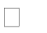 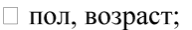 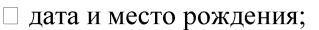 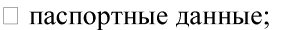 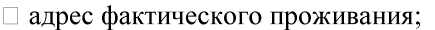 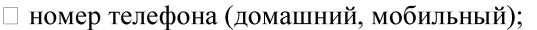 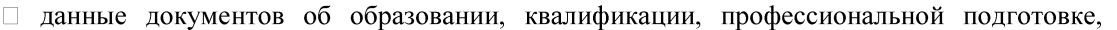 сведения о повышении квалификации;- и видеоизображение.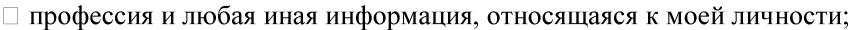 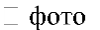 Размещение в общедоступных источниках, в том числе в информационно-телекоммуникационной сети Интернет, следующих персональных данных:сведения о повышении квалификации;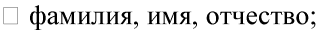 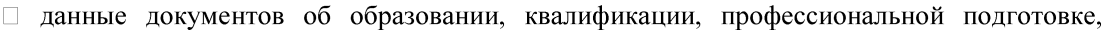 - и видеоизображение.Обработка и передача третьим лицам персональных данных осуществляется в целях: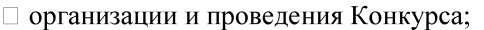 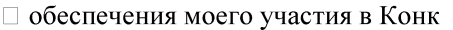 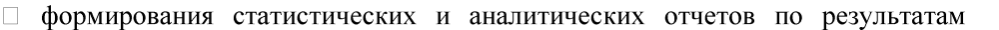 урсе;информационных материалов;информационно-телекоммуникационной сети Интернет;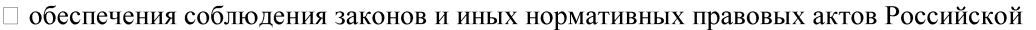 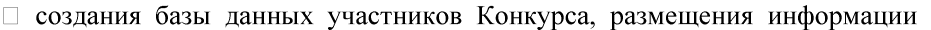 Конкурса, подготовкиоб участниках Конкурса вФедерации.Настоящим я признаю и подтверждаю, что в случае необходимости предоставления персональных данных для достижения указанных выше целей третьим лицам (в том числе, но не ограничиваясь, Министерству образования Чувашской Республики и т.д.), а равно как при привлечении третьих лиц к оказанию услуг в моих интересах Оператор вправе в необходимом объеме раскрывать для совершения вышеуказанных действий информацию обо мне лично (включая мои персональные данные) таким третьим лицам.Настоящее согласие вступает в силу со дня его подписания и действует в течение неопределенного срока. Согласие может быть отозвано мною в любое время на основании моего письменного заявления.Участник Конкурса	/	(подпись)	(фамилия, имя, отчество)«	»	2024 г.Приложение № 11 к приказу отдела образования администрации Алатырского муниципального округа от 15.01.2024 №8Оргкомитетмуниципального этапа республиканского профессионального конкурса«Лучший учитель родного языка и родной литературы»Приложение №1 к порядку проведения конкурсаЖюри муниципального этапареспубликанского профессионального конкурса «Лучший учитель родного языка и родной литературы»Катаев Александр Сергеевич -начальник отдела образования администрации Алатырского муниципального округа, председатель;Харитонова Валентина Юрьевна -заместитель начальника  отдела образования администрации Алатырского муниципального округа, заместитель председателя;Долгова Ирина Викторовна -директор МБОУ «Алтышевская ООШ»;Брызгина Надежда Александровна -председатель Алатырской районной организации Профсоюза работников народного образования и науки Российской Федерации;Решке Татьяна Васильевна -старший методист;Милкина Марина Михайловна -методист.Харитонова Валентина Юрьевна -заместитель начальника  отдела образования администрации Алатырского муниципального округа;Батманова ИринаЯковлевна -методист;Решке Татьяна Васильевна -старший методист;Казеннова ВераГеннадьевнаучитель родного (русского) языка и родной (русской) литературы МБОУ «Стемасская ООШ»;Назинкина Татьяна Ивановна –Махрова Надежда Ильинична -учитель родного (русского) языка  МБОУ «Атратская СОШ»;учитель чувашского  языка и литературы МБОУ «Староайбесинская СОШ».